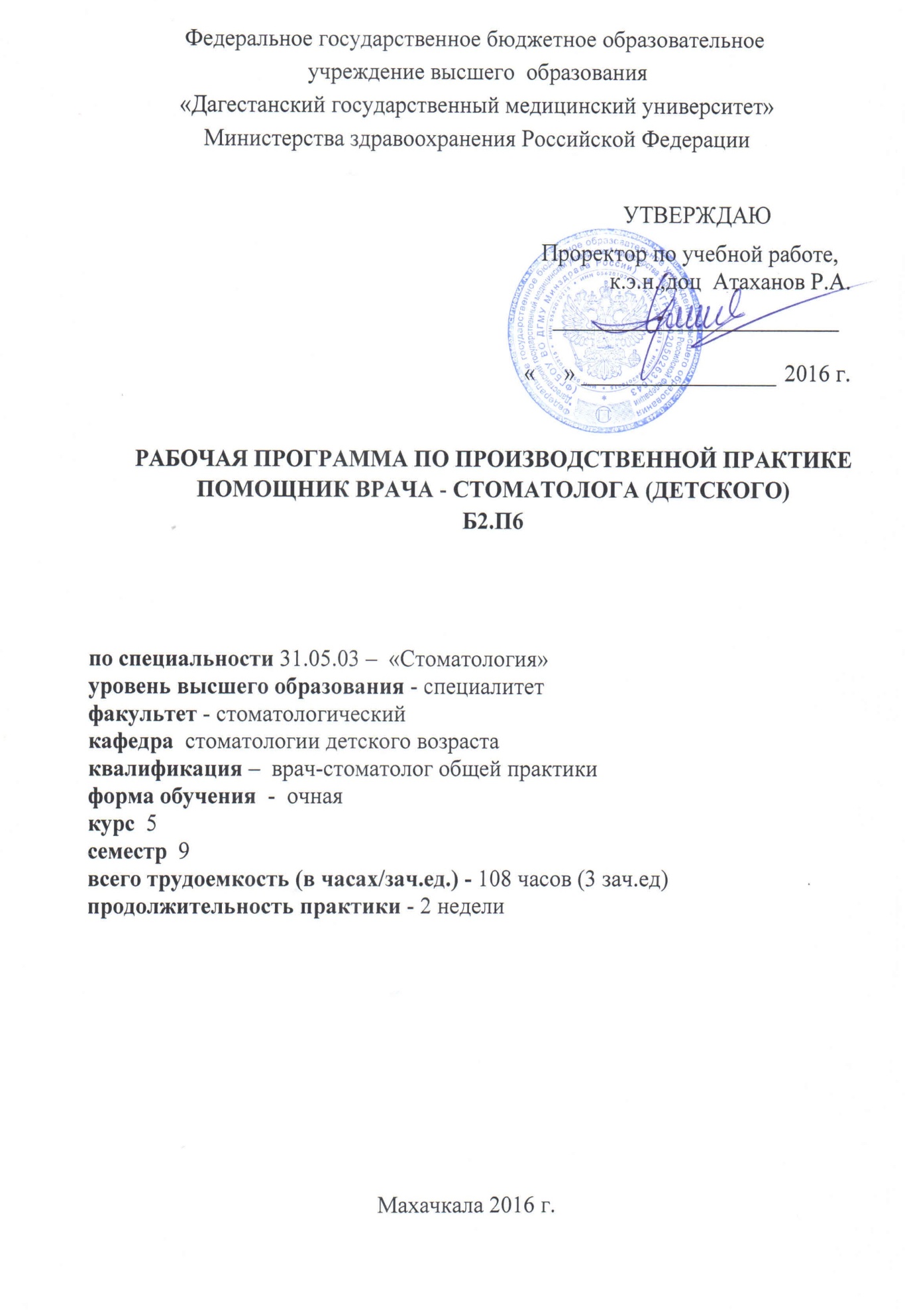 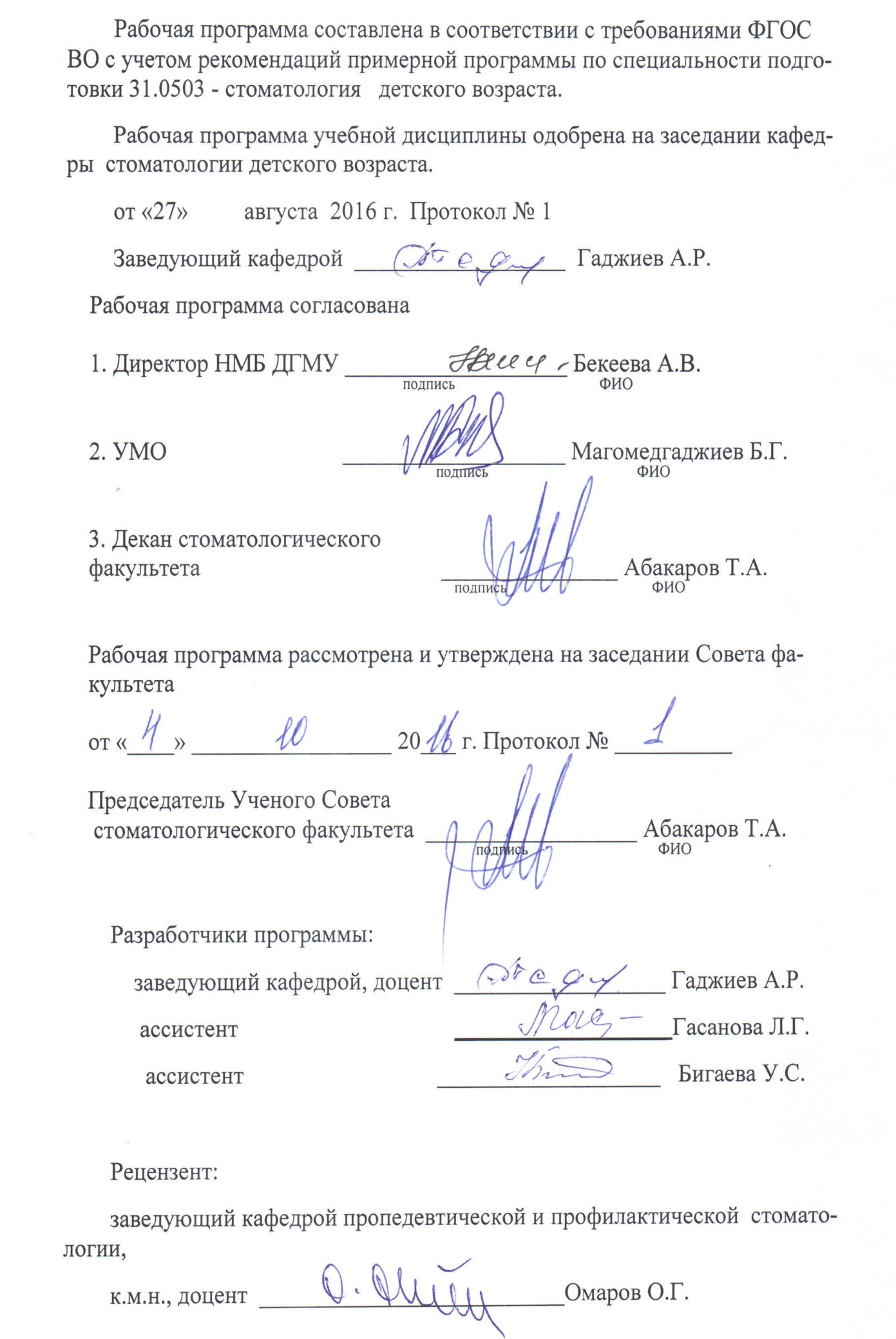 Пояснительная записка.Рабочая программа производственной практики “ Помощник врача – стоматолога (детского)” разработана в соответствии с федеральным государственным образовательным стандартом   высшего  образования (ФГОС ВО)  по   специальности    “Стоматология” (2016г.) с учётом рекомендаций примерной (типовой) учебной программы дисциплины.РАБОЧАЯ ПРОГРАММА ПРОИЗВОДСТВЕННОЙ ПРАКТИКИ «ПОМОЩНИК ВРАЧА-СТОМАТОЛОГА (ДЕТСКОГО)»Цели производственной практики Целью  производственной практики   является  профессионально – практическая подготовка обучающихся, ориентированная на углубление теоретической подготовки и закрепления у студентов практических умений и компетенций по детской терапевтической стоматологии.Задачи производственной практикиЗадачами производственной практики являются: изучение основ организации оказания  стоматологической помощидетям (по обращаемости, плановой санации и диспансеризации);ознакомление со структурой  стоматологической  поликлиникии организацией работы  по приему пациентов; освоение студентами  практических умений  по диагностике и лечению  основных стоматологических заболеваний у детей;освоение студентами методов   профилактики стоматологических заболеваний у детей разного возраста, а также предупреждения осложнений в клинике стоматологии детского возраста;соблюдение  этики и деонтологии  по отношению к персоналу, родителям, детям;проведение  санитарно-просветительной  работы среди детей и родителей в виде урока гигиены, бесед, индивидуального обучения и других форм;формирование у студентов клинического мышления и поведения, обеспечивающего решение профессиональных задач.3.Место прозводственной практики в структуре ООП специалиста           Для прохождения производственной практики – “Помощник врача-стоматолога (детского)” необходимы знания и умения, полученные при изучении дисциплины «Стоматология детского возраста».Основные знания, необходимые для прохождения производственной практики «стоматология детского возраста», формируются:- в цикле гуманитарных дисциплин (философия, биоэтика, педагогика, психология, правоведение, история медицины, экономика, латинский язык, иностранный язык)- в цикле математических, естественно-научных, медико-биологических дисциплин (основы механики, основы лучевой диагностики, информатика, анатомия и топографическая анатомия челюстно-лицевой области, микробиология, вирусология, иммунология, гистология, цитология, нормальная физиология, патологическая анатомия, патофизиология, фармакология- в цикле профессиональных дисциплин (гигиена, организация здравоохранения, профилактика стоматологических заболеваний, восстановительная медицина, внутренние болезни, хирургические болезни, лучевая диагностика, медицина катастроф, судебная медицина, безопасность жизнедеятельности, клиническая фармакология, детски е болезни, генетика, нервные болезни, инфекционные болезни, эпидемиология, дерматовенерология, оториноларингология, офтальмология, пропедевтика стоматологических заболеваний, стоматология профилактическая, стоматология терапевтическая, стоматологическое материаловедение…Практика по дисциплине «Стоматология детского возраста» является базовой, ориентированная на углубление теоретической подготовки и закрепление  практических умений и компетенций у студентов по  стоматологии детского возраста.4.Формы проведения учебной практики – клиническая.5. Место и время проведения учебной практики Производственная практика - Помощник врача-стоматолога (детского) (стоматология детского возраста) проводится в течение 2 недели в девятом семестре на клинических базах городских и детских стоматологических поликлиник, стоматологических отделений лечебно-профилактических учреждений, а также на клинических базах кафедр, организующих и проводящих практику.6. Компетенции обучающегося, формируемые в результате прохождения учебной практики.          В результате прохождения данной производственной практики обучающийся должен приобрести следующие, универсальные и профессиональные компетенции:а) общепрофессиональные компетенции (ОПК):готовностью к ведению медицинской документации (ОПК-6);готовностью к медицинскому применению лекарственных препаратов и иных веществ и их комбинаций при решении профессиональных задач (ОПК-8);готовностью к применению медицинских изделий, предусмотренных порядками оказания медицинской помощи пациентам со стоматологическими заболеваниями (ОПК-11).б) профессиональными (ПК):профилактическая деятельностьспособностью и готовностью к проведению профилактических медицинских осмотров, диспансеризации и осуществлению диспансерного наблюдения за пациентами со стоматологической патологией (ПК-2);диагностическая деятельностьготовностью к сбору и анализу жалоб пациента, данных его анамнеза, результатов осмотра, лабораторных, инструментальных, патолого-анатомических и иных исследований в целях распознавания состояния или установления факта наличия или отсутствия стоматологического заболевания (ПК-5);способностью к определению у пациентов основных патологических состояний, симптомов, синдромов стоматологических заболеваний, нозологических форм в соответствии с Международной статистической классификацией болезней и проблем, связанных со здоровьем, X просмотра (ПК-6);лечебная деятельностьспособностью к определению тактики ведения больных с различными стоматологическими заболеваниями (ПК-8);организационно-управленческая деятельностьготовностью к анализу и публичному представлению медицинской информации на основе доказательной медицины (ПК-17)

7. Структура и содержание учебной практики 7.1. Общая трудоемкость учебной практики составляет      108часов (3 зачетные единицы).Примечание: к видам учебной работы на учебной практике могут быть отнесены: ознакомительные лекции, инструктаж по технике безопасности, мероприятия по сбору, обработке и систематизации фактического и литературного материала, наблюдения, измерения и др., выполняемые как под руководством преподавателя, так и самостоятельно (виды учебной деятельности должны отражать специфику конкретной специальности).8. Образовательные, научно-исследовательские и научно - производ-ственные технологии, используемые на производственной практикеОрганизация проведения производственной практики-помощник врача-стоматолога (детского) в современных условиях должна основываться на инновационных психолого-педагогических подходах и технологиях, направленных на повышение эффективности преподавания и качества подготовки студентов к практической деятельности.Проведение практики обеспечивает приобретение и закрепление необходимых умений, формирование профессиональных компетенций, готовность к самостоятельной и индивидуальной работе, принятию ответственных решений в рамках профессиональной компетенции.Работа с пациентами формирует у студентов не только готовность к самостоятельной и индивидуальной работе, ориентированной на углубление теоретической подготовки и закрепление у студентов практических умений и компетенций по детской терапевтической стоматологии, принятию ответственных решений в рамках профессиональной компетенции, но и способность научно - анализировать медицинские и социально-значимые проблемы, готовность к логическому анализу различного рода рассуждений, владение навыками  коммуникативности, аргументации, ведения полемики и дискуссии.    Самостоятельная работа студентов составляет приблизительно 1/3 от общей трудоемкости практики по дисциплине и включает: ведение дневника по практике, заполнение аттестационного листа, работу с литературой, подготовку бесед, лекций, докладов, презентаций по вопросам стоматологии детского возраста, изготовление материалов по стоматологическому просвещению (памятки, санбюллетени, анкеты, презентации и др.). Данная форма работы способствует развитию познавательной активности, творческого мышления студентов, прививает навыки самостоятельного поиска информации, а также формирует способность и готовность к самосовершенствованию, самореализации и творческой адаптации.По окончанию производственной практики проводится зачет, включающий  оценку практических умений  и собеседование. 9. Учебно-методическое обеспечение самостоятельной работы студентов на учебной практике.                                ТЕМАТИКА РЕФЕРАТОВ:Современные методы лечения начальных форм кариеса молочных и постоянных зубов у детей и критерии их эффективности.Консервативные и атравматические методы лечения кариеса молочных зубов у детей раннего возраста .Профилактика фиссурного кариеса. Методы и средства герметизации фиссур.Ошибки и осложнения при лечении кариеса зубов.Диспансеризация детей у стоматологаОсобенности клинического течения пульпитов у детей . Клиника , диагностика и дифференциальная  диагностика пульпитов молочных и постоянных зубов.Современные методы лечения пульпитов молочных зубов у детей. Показания , противопоказания .Этапы лечения .Лечение пульпитов постоянных зубов с несформированными и сформированными корнями . Материалы для пломбирования корневых каналов.Периодонтиты у детей. Особенности клинического течения Рентгенологическая картина разных форм периодонтитов .Показания и противопоказания к консервативному методу лечения.Оказание неотложной помощи при острых периодонтитах различной этиологии.Наследственные пороки развития твердых тканей зубов .Современные методы лечения.Травмы зубов :ушибы вывихи , переломы зубов у детей. Клиника , диагностика и методы лечения.ОГС и кандидозы у детей. Клинические проявления и принципы лечения. Хронические гингивиты. Клиника, диагностика , дифференциальная диагностика. Современные методы лечения.Профилактика кариеса и болезней пародонта у детей. Методы и средства. Диспансерное наблюдение.Влияние осложненных форм кариеса  на состояние органов и систем организма ребенка.Миогимнастика,  как метод  профилактики патологии прикуса.                            ВОПРОСЫ ДЛЯ САМОПОДГОТОВКИРазвитие , прорезывание и рассасывание корней временных зубов. Влияние на эти процессы общего состояния организма.Распространенность и интенсивность кариеса зубов у детей разного возраста. Влияние внешних факторов на течение кариеса.Особенности клинического течения кариеса временных зубов и постоянных с несформированными корнями . Дифференциальная диагностика, методы лечения. Индексы интенсивности кариеса и их определение..Методы профилактики кариеса зубов у детей.Методы лечения кариеса разной локализации временных и постоянных несформированных зубах у детей разного возраста.Особенности препарирования кариозных полостей во временных и постоянных несформированных зубах у детей разного возраста.Особенности применения адгезивных технологий, самопротравливающися адгезивные системы .Выбор пломбировочного материала в детской практике.Пульпит у детей .Особенности клинического течения , дифференциальная диагностика , принципы лечения.Выбор и обоснование метода лечения пульпита у детей.Возможность и целесообразность сохранения пульпы или ее части при воспалении во временных и постоянных зубах в различнве возрастные периоды.Пульпит у детей . Показания к хирургическому методу лечения. Методики проведения.Пульпит у детей. Особенности клинического течения острого пульпита. Диагностика , дифференциальный диагноз .Лечение.Хронические формы периодонтита. Влияние на процесс формирования постоянных зубов и рассасывания корней временных.Клинико-рентгенологическая картина хронического периодонтита в стадии обострения у детей. Дифференциальный диагноз. Лечение.Хронический гранулирующий периодонтит у детей. Клиника, диагностика, лечение.Методы лечения хронического периодонтита временных зубов у детей .Показания к удалению зубов с хроническим периодонтитом у детей.Особенности лечения хронического периодонтита постоянных зубов с несформированными корнями .Врачебная тактика при травме постоянных зубов у детей с несформированными и сформированными корнями .Острая травма зубов у детей. Классификация повреждения. Ушибы , вывихи, переломы .Клиника , Дифференциальная диагностика , оценка жизнеспособности пульпы зуба после травмы .             Тематика  санитарно-просветительных лекций и бесед.Вредные привычки у детей и их роль при формировании зубо-челюстной системы у детей.Как правильно чистить зубы . Зубная щетка вашего ребенка.Зубы ребенка – что должна знать беременная женщина и кормящая мать .Углеводы и болезни зубов у детей. Что значит культура употребеления углеводов?Средства гигиены полости рта и как ими правильно пользоваться .Фториды в воде и зубной пасте . Их значение в профилактике кариеса.Жевательная резинка: за и против .Зачем нужно лечить молочные зубы?Влияние осложненных форм кариеса  на состояние органов и систем организма ребенка.Миогимнастика , как метод  профилактики патологии прикуса.10. Формы аттестации по итогам практики Оформляется дневник по производственной практике, аттестационный лист производственной практике по детской терапевтической стоматологии за подписью непосредственного руководителя практики , главного врача поликлиники и преподавателя-руководителя практики. Оценка определяется преподавателем – руководителем практики на основании  собеседования со студентом, с учетом выполненных и зафиксированных в аттестационном листе и в дневнике манипуляций .11. Учебно-методическое и информационное обеспечение учебной практики ___________________________________а) Основная литература:В.М.Елизарова. Стоматология детского возраста. Учебник в трех частях, 2-е изд., перераб. и доп. М. ГЭОТАР – Медиа 2016., ч.1 - Терапия Топольницкий О.З. Стоматология детского возраста: учебник: в 3ч. М. ГЭОТАР – Медиа 2016., ч.2 – ХирургияПерсин Л.С. Стоматология детского возраста: учебник в 3ч.: М. ГЭОТАР – Медиа 2016, ч.3 – ОртодонтияДетская терапевтическая стоматология.  Руководство к практическим занятиям. Под ред. Кисельниковой Л.П., Страховой С.Ю. М. ГЭОТАР – Медиа 2013.б) Дополнительная литература:Л. П.Кисельникова. Алгоритмы диагностики и лечения. Детская терапевтическая стоматология.- Москва 2009.Виноградова Т.Ф. «Атлас по стоматологическим заболеваниям у детей» М.2007,168с. Персин Л.С., Елизарова В.М., Дьякова С.В.. Стоматология детского возраста.- М.,2006.-640 с.Стош В.И., Рабинович С.А. Общее обезболивание и седация в детской стоматологии.- М., 2007.- 184 с.5.Леонтьева В.К., Кисельникова Л.П. Детская терапевтическая стоматология.  Национальное руководство. – Москва,2010.6.Л. П.Кисельникова. Роль гигиены полости рта в профилактике стоматологических заболеваний у детей..- Москва 2008.Курякина Н.В. «Терапевтическая стоматология детского возраста»- М.2001г. Нижний новгородКлинические ситуации с иллюстрациями для ИГА выпускников медицинских вузов РФ. Стоматология Учебно-методическое пособие. Под ред. проф. Г.М. Барер, проф. Н.Д. Брусенина.- М.. 2008.Сборник тестовых заданий по ДХС. Под ред. С.В. Дьяковой - М., 2006.Типовые тестовые задания для ИГА выпускников ВМУЗ по специальности 060105 (040400) "Стоматология". Под редакцией проф. О.О. Янушевича. - М., 2009. В двух частях.Кузнецова И.В., Гаджиев А.Р., Гасанова Л.Г. Кариес зубов у детей, учебно-методическое пособие. Махачкала, 2011-106 с.Стоматология детей и подростков. Под ред. Ральфа Е. Мак-Доналъда Р. Эйвери /перевод с англ. Под ред. Т.Ф. Виноградовой. - М., 2003.Справочник по детской стоматологии. Под ред. A.C. Cameron, R. P. Widmer /перевод с англ. Под ред. Т.Ф. Виноградовой. Н.В. Гинали, О.З. Топольницкого. - М., 2003.Детская стоматология/под ред. Ричарда Р. Велбери, Монти С. Даггала, Мари-Терез Хозу. Пер. С англ. Под ред. Л.П. Кисельникова.-М.: ГЭОТАР- Медиа, 2014.в) интернет- ресурсы по стоматологии1. www.stom.ru- Российский Стоматологический Портал.2. stomport.ru- Стоматологический портал для профессионалов. Конструктор сайта для врача, зубного техника, клиники, лаборатории, производителя и торгующей организации. Система личных сообщений, статьи и новости для профессионалов, доска объявлений, форум, фотоработы, консультации online, видео.3. www.edentworld.ru - Общестоматологический ресурс Информация о периодических изданиях, событиях в стоматологическом мире в России и за рубежом, научные статьи по различным направлениям стоматологии.4. www.dental-revue.ru - Информационный стоматологический сайт. Статьи по разным разделам стоматологии. Дискуссии.5. www.mmbook.ru - Медицинская литература по стоматологии.6. www.web-4-u.ru/stomatinfo - Электронные книги по стоматологии.12. Материально-техническое обеспечение учебной практики              Производственная практика проводится в лечебно-профилактических стоматологических учреждениях, оснащенных соответствующим стоматологическим оборудованием, расходными материалами ,медикаментами, инструментами и средствами профилактики, необходимыми для проведения лечения пациентов в соответствии с профилем .     Базами для проведения производственной практики могут являться :Лечебные кабинеты  кафедры стоматологии детского возрастадетские стоматологические поликлиникистоматологические кабинеты школ и дошкольных учрежденийстоматологические кабинеты детских больниц и поликлиникстоматологические кабинеты клиник детских и взрослыхПрактические занятия должны закрепить умения, полученные ранее, обеспечить отработку профессиональных навыков.Оценка результатов предусматривает не воспроизведение системы теоретических знаний, а использование их для решения практических профессиональных задач (оказание помощи пациенту).Существенно важным  моментом является обучение заполнению различной документации (истории болезни, выписка, консультативное заключение и.т.д.). Студента необходимо ознакомить студента с вопросами правовых и юридических аспектов в здравоохранении во избежание конфликтных ситуаций правового характера.Самостоятельная работа с пациентами способствует формированию деонтологического поведения, аккуратности, дисциплинированности.Самостоятельная работа с литературой, написание историй болезни и рефератов, прием пациентов формируют способность анализировать медицинские и социальные проблемы, умение использовать на практике естественно - научных, медико - биологических и клинических наук в различных видах профессиональной и социальной деятельности.Различные виды  производственной работы, включая самостоятельную работу студента, способствуют овладению культурой мышления, способностью в письменной и устной речи логически правильно оформить его результаты; готовностью к формированию системного подхода к анализу медицинской информации, восприятию инноваций; формируют способность и готовность к самосовершенствованию. Различные виды  производственной деятельности формируют способность в условиях развития науки и практики к переоценке накопленного опыта, анализу своих возможностей, к умению приобретать новые знания, использованию различных форм обучения, информационно-образовательных технологий. Перечень практических навыков и умений, которые должен приобрести студент за время прохождения производственной практики.Степень (уровень) усвоения:  1 – знать; 2 – уметь (с помощью преподавателя);    3 – выполнять самостоятельно (владеть)         Контрольные вопросы к зачету  по производственной практике                                                Анатомо-физиологические особенности з убов у детей.Методы обследования детей в клинике стоматологии детского возраста. Сроки формирования, прорезывания и рассасывания корней молочных зубов. Сроки прорезывания и формирования корней постоянных зубов. Причины, нарушающие эти процессы.Кариес зубов у детей . Этиология. Патогенез. Классификации . Клиника, диагностика, дифференциальная диагностика. Методы леченияОсобенности клинического течения кариеса зубов у детей. Индексы интенсивности кариеса у детей разного возраста. Принципы лечения кариеса в зависимости от степени активности кариозного процесса.Выбор пломбировочного материала для реставрации при кариесе зубов у детей в зависимости от возраста ребенка, групповой принадлежности зуба и локализации кариозной полости.Лечебные прокладки. Состав, свойства. Механизм действия.Традиционные и альтернативные методы лечения кариеса молочных зубов . Профилактика кариеса зубов у детей. Методы и средства экзогенной и эндогенной профилактики.Ошибки и осложнения при лечении кариеса.Пульпиты у детей. Этиология, патогенез. Классификации. Методы оценки состояния пульпы. Особенности клинического течения пульпитов  молочных и постоянных зубов с несформированными и сформированными корнями.Клиника , диагностика и дифференциальная диагностика пульпитов у детей. Рентгенологическая картина.Особенности клинического течения острых форм пульпита в молочных и постоянных зубах с несформированными и сформированными  корнями. Дифференциальная диагностика. Оказание неотложной помощи.Методы лечения пульпитов у детей. Показания  и противопоказания к каждому методу лечения . Метод девитальной ампутации. Показания, противопоказания. Методика проведения. Особенности девитализации пульпы у детей. Оценка эффективности лечения.Лечение пульпитов у детей. Метод витальной ампутации. Показания, противопоказания. Методика проведения.  (с формокрезолом, с гидроокисью кальция)Метод витальной и девитальной экстирпации. Показания и методика проведения. Выбор пломбировочного материала для корневых каналов молочных и постоянных зубов у детей .Ошибки и осложнения при лечении пульпитов у детей.Периодонтит у детей. Этиология, патогенез периодонтитов. Классификация. Клиника ,  диагностика, дифференциальная диагностика.Острые формы периодонтитов у детей ( инфекционный, токсический , травматический. Клиника, диагностика, дифференциальная диагностика. Особенности клинического течения .Оказание неотложной помощи при острых формах периодонтитов .Хронический периодонтит молочных и постоянных зубов у детей . Клиника, диагностика, дифференциальная диагностика. Рентгенологическая картина хронических форм периодонтита.Лечение периодонтитов молочных зубов. Показания и противопоказания к консервативному методу лечения. Методика проведения. Пломбировочные материалы для корневых каналов. Показания к удалению молочного зуба.  Хронический периодонтит постоянных зубов с несформированными и сформированными корнями. Клиника, диагностика, дифференциальная диагностика. Методика лечения. Пломбировочные материалы для корневых каналов. Отдаленные результаты лечения.Ошибки и осложнения при лечении периодонтитов у детей. Некариозные поражения зубов у детей( системная гипоплазия ,местная гипоплазия, флюороз ,наследственные поражения)  . Этиология. Клиника, диагностика , дифференциальная диагностика, методы  лечения.Травматических повреждений зубов .Классификация .Методы обследования.Ушиб. Вывих: неполный, полный, вколоченный. Перелом коронки, корня зуба .Клиника, диагностика, лечение, прогноз. Хронический катаральный и хронический гипертрофический  гингивит у детей. Этиология. Клиника, диагностика, принципы лечения.Принципы лечения заболеваний пародонта. Медикаментозные средства, применяемые при лечении гингивитов и пародонтитов. Профилактика заболеваний пародонта. Средства гигиены при заболеваниях пародонта.Виды аллергических реакций. Анафилактический шок. Оказание неотложной помощи.Премедикация и обезболивание в детской терапевтической стоматологии. Возрастные и индивидуальные показания к применению обезболивания и премедикации у детей. Диспансеризация детей у стоматолога.Неотложная стоматологическая помощь детям разного возраста при острых одонтогенных стоматологических заболеваниях.Плановая санация полости рта у детей. Морфологическая и функциональная характеристика периодов развития зубочелюстной системы у детей.Характеристика физиологических прикусовЗубочелюстные аномалии у детей и показания к ортодонтическому лечению.                            Ситуационные задачи:                                              Задача №1 Мальчик 8 лет жалуется на кратковременные боли от различных раздражителей в зубе 46. Объективно:  на жевательной поверхности зуба 46 глубокая кариозная полость, заполненная размягченным  дентином. Зондирование болезненно по всему дну,сообщение с полостью зуба нет. Реакция на холод быстропроходящая. КПУ + кп =4.  Вопросы1.Поставьте  диагноз зуба 46.2.Проведите дифференциальную диагностику.3. Опишите этапы лечения зуба 46.Эталон ответа Глубокий кариес зуба 46 (К 02.1 кариес дентина)Со средним кариесом, с острым очаговым пульпитом, хроническим фиброзным пульпитом.Обезболивание. Щадящее  препарирование кариозной полости. Медикаментозная обработка (р - рхлоргексидин 0,05%).Наложение лечебной прокладки на основе гидроокиси кальция (LIFE).Пломбирование СИЦ(Кетак – моляр).Задача №2Девочку 5 лет привели с целью санации полости рта. Жалобы на боли девочка не предъявляет. К стоматологу обратились впервые. Объективно: прикус молочный. Декомпенсированная форма кариеса, кп3=8. В зубе 8.5 на жевательной поверхности глубокая кариозная полость, заполненная размягченным  дентином.  Девочка направлена на рентгенологическое обследование с диагностической целью . На внутриротовой прицельной рентограмме зуба 85 определяется глубокая кариозная полость, сообщающаяся с полостью зуба. Корни зуба 85 сформированы, признаков резорбции нет.Вопросы:	Поставьте предварительный диагноз.Какие особенности строения зуба способствуют бессимптомному течению пульпита у детей.Опишите метод витальной ампутации с примененим формокрезола. Эталон ответа 1.Хронический фиброзный пульпит зуба 85 ( Пульпит хронический  К 04.03).2.В молочных зубах пульповая камера большая, слой маломинерализированного  дентина тонок, дентинные канальцы широкие и короткие. Воспаление пульпы, в результате хорошего  оттока экссудата через широкие корневые каналы и дентинные канальцы протекают бессимптомно, без приступов боли.3.Метод витальной ампутации. Под  инфильтрационной  анестезией провести препарирование кариозной полости,раскрытие полости зуба, ампутацию коронковой пульпы. Остановка кровотечения. Антисептическую обработку раствором формокрезола (4мин.), наложение лечебной цинк - эвгеноловой пасты .Пломбирование стеклоиономерным цементом. Диспансерное наблюдение  через 3,6,12 мес.Задача №3  У ребенка 8 лет мать заметила разрастания на десне в области зуба 55 .На жевательной поверхности зуба 55 обнаружена глубокая кариозная полость, сообщающаяся с полостью зуба. Зондирование безболезненно. Перкуссия слабо болезненна.Вопросы:1.Поставьте предварительный диагноз.2.Какие дополнительные методы обследования необходимо провести?3.Опишите возможные изменения на рентгенограмме при данном заболевании.Эталон ответа1. Хронический гранулирующий периодонтит зуба 55. 2.  Внутриротовая прицельная рентгенография.3. Очаг разряжения костной ткани вокруг корней и в области бифуркации без четких границ. Возможна угроза для зачатка постоянного зуба 15,если нарушена компактная пластина вокруг него.Задача №4  У ребенка 7 лет  в области зуба 74  на десне  свищ с гнойным отделяемым. На жевательной поверхности зуба 74 глубокая кариозная полость, сообщающаяся с полостью зуба. Зондирование безболезненно. Перкуссия слабо болезненна. У ребенка декомпенсированная форма  кариеса. Гигиеническое состояние полости рта – плохое.Вопросы:1.Поставьте предварительный диагноз.2.Выберите  и обоснуйте тактику лечения.3.Составьте план лечебно – профилактических мероприятий.Эталон ответа 1. Хронический гранулирующий периодонтит зуба 74.       2. Наличие свища с гнойным отделяемым является показанием для удаление зуба 74.3.Необходимо:Гигиеническое обучение и назначение средств гигиеныСанация полости рта.Ремтерапия и средства эндогенной профилактики (витаминно – мине     ральнй комплекс ) 2 раза в год.Диспансерное наблюдение – 3 раза в год.Задача №5К врачу – стоматологу привели мальчика  9 лет с жалобами на травму центрального резца верней челюсти слева во время физкультуры. Травма произошла 6 часов назад. Объективно: коронковая часть зуба 21 сколота. При зондировании пульпа резко болезненна и кровоточит. На рентгенограмме – корень зуба 21 находится на стадии формирования. КПУ +кп = 3Вопросы:1Поставьте  предварительный диагноз.2.Выберите и обоснуйте метод лечения.3.Какими свойствами обладает пасты на основе гидроокиси кальция.Эталон ответа 1.Острый травматический пульпит.2.Биологический метод лечения,т.к. прошло не более 6 часов. Цель - завершить формирование корня (апексогенез).3. Пасты на основе гидроокиси кальция обладают : одонтотропным, противоспалительным, антибактериальным действием. Федеральное государственное бюджетное образовательное учреждение высшего  образования «Дагестанский государственный медицинский университет» Министерство здравоохранения Российской Федерации
Кафедра стоматологии детского возраста
Дневник 

производственной практики 
 «Помощника врача-стоматолога детского»
Студента  _____________________________________Факультет_____________________________________ Специальность ________________________________
Курс _______ группа _________
Срок прохождения практики  с _______ по__________ Ф.И.О. руководителя практики ______________                                                     Махачкала 2016СВОДНЫЙ ОТЧЕТ О ПРОДЕЛАННОЙ РАБОТЕ1.	Количество проработанных дней	2.	Принято больных всего:	из них:	первичных	повторных	а)	с компенсированной формой кариеса	б)	с субкомпенсированной формой кариеса	в)	с декомпенсированной формой кариеса.	3.	Лечение кариеса (всего зубов):	а)	временных (молочных) зубов	б)	постоянных зубов	4.	Лечение пульпита (всего зубов): ____	а)	временных (молочных) зубов	б)	постоянных зубов	5.	Лечение периодонтита (всего зубов):	а)	временных (молочных) зубов	б)	постоянных зубов	6.	Лечение некариозных поражений (всего зубов):	  а)	временных (молочных) зубов	б)	постоянных зубов	'       	Проведение реминерализирующей  терапии  (количество
процедур)	Покрытие зубов фторлаком (количество зубов)	Герметизация фиссур (количество зубов)	10.	Лечение болезней пародонга (количество процедур)_______	11. Лечение заболеваний слизистой оболочки полости рта	(количество процедур)	12.	Определение различных индексов:	а)	индекс гигиены	б)	 индекс PMA	в)	индекс интенсивности кариеса	Обучение индивидуальной гигиене полости рта (количе
ство пациентов)	Выявлено детей нуждающихся в ортодонтическом лечении и направлено на консультацию к врачу – ортодонту  ________Выявлено детей с короткой уздечкой верхней губы, нижней губы,  мелким преддверием полости рта  _______________________Направлено на удаление :       а ) молочных зубов ____________б) постоянных зубов _____________17.Активация ортодонтических аппаратов ____________18.Количество санированных детей___________________19.Санитарно-просветительная  работа  (количество   проведенных бесед и лекций)___________________________________________                                              ХАРАКТЕРИСТИКА___________________________________________________________________________________________________________________________________________________________________________________________________________________________________________________________________________________________________________________________________________________________________________________________________________________________________________________________________________________________________________________________________________________________________________________________________________________________________________________________________________________________________________________________________________Подпись куратора_______________________(непосредственного руководителя практики)Примечание: При написании характеристики должны быть отражены     следующие показатели:а) уровень теоретической подготовки;б) владение практическими навыками;в) выполнение основных  деонтологических принципов (авторитет
 студента среди больных, взаимоотношения студента с больными
 детьми, их родственниками и сотрудниками).  Глав.врач.:____________________________________                                            14. Словарь терминов (глоссарий)Абсцесс - отграниченный гнойно-воспалительный процесс жировой клетчаткиАвтоклав (паровой, электрический) - аппарат для стерилизациипаром под давлением материала, упакованного в биксы или мешки. Стерилизация стоматологических наконечников, в том числе, ультразвуковых насадок к ним и эндодонтического инструментария с пластмассовыми хвостовиками осуществляется только паровым методом.Адгезив–комплекс сложных жидкостей, способствующих соединениюкомпозиционных материалов с тканями зуба.Адгезия – прикрепление композиционного материала к тканям зуба.Адентия – аномалия числа зубов, характеризующаяся отсутствием одного или нескольких зубов (частичная адентия), отсутствием всех зубов (полная адентия). Различают также первичную и вторичную адентию.Акупунктурная (рефлекторная) анестезия – обезболивание путем воздействия (стимуляции) на биологически активные точки поверхности тела и ушной раковины с помощью иглоукалывания, точечного массажа, электропунктуры, ультразвука, лазера, магнитного поля.Альвеола - лунка в альвеолярном отростке челюсти, в которой находится зуб.Альвеолярный отросток - часть кости челюсти, в которой расположен зуб (дугообразно изогнутый костный гребень, являющийся продолжением тела верхней челюсти книзу и нижней челюсти кверху)Амальгама – металлический пломбировочный материал, сплав металла с ртутью. Различают серебряную и медную амальгаму.Амелобласты– клетки эпителиального происхождения (из эпителия эмалевого органа),  которые продуцируют матрикс эмали зуба в процессе его развития. После прорезывания зуба эти клетки дегенерируют.Амелогенез– образование эмали зуба.Амелогенезнесовершенный– нарушение эмалеобразования, выражающееся в системном нарушении структуры и минерализации молочных и постоянных зубов, изменении цвета и последующей частичной или полной потере ткани.Ампутация корня зуба - удаление всего корня при сохранении коронковой части зуба.Анальгезия – анестезия болевая.Анестезия – обезболивание тканей полости рта, представляет собой комплекс психопрофилактических и медикаментозных воздействий, направленных на снижение или полное купирование болевых ощущений при проведении лечения.Анестетики – медикаменты для проведения анестезии (обезболивания) –  лекарственные препараты, которые воздействуют на чувствительные нервные окончания и проводники (нервные волокна) и вызывают утрату болевой чувствительности.Антисептика – система  мероприятий, направленных  на уничтожение патогенной флоры, инфицировавшей рану, органы и ткани пациента. Апекслокатор- электронный прибор для определения длины корневого канала по изменению сопротивления электрическому току. Показывает длину канала в миллиметрах; показывает точку апекса.Аплазия – врожденное отсутствие зуба, части или всей эмали.Аппликация – нанесение лекарственных препаратов на поверхность тканей полости рта.Аппликатор – специальное приспособление (кисточка) для проведения аппликации.Апроксимальная поверхность – контактная поверхность зуба, обращенная к соседнему, рядом стоящему зубу.Армирование - создание каркаса для корневой или коронковой пломбы из специального материала, компенсирующего недостатки пломбировочного материала И перераспределяющего нагрузки на большую площадь. Например, применение стекловолоконного штифта при пломбировании канала зуба.Асептика – система профилактических мероприятий, направленная на предупреждение попадания микроорганизмов в рану, органы и ткани больного в процессе любых врачебных манипуляций.Аспирация – заглатывание мелких зубоврачебных инструментов.Атрофия десны – уменьшение объема десны, сопровождающееся оголением шейки и корня зуба.Аудиоанестезия (звуковая анальгезия) – воздействие звуковыми сигналами определенной интенсивности и частоты для создания в подкорковых структурах (в области слухового анализатора) очага доминанты, который блокирует «патологический» очаг возбуждения, вызываемый чувством тревоги и страха от процедуры лечения зубов.Assistina– прибор с воздушным приводом для стерилизации и хранения наконечников.Бляшка зубная – скопление различных типов микроорганизмов, плотно фиксированных на поверхности зуба.Бонд –химическое соединение, обеспечивающее образование связи между пломбировочным композитом и слоем праймера на поверхности дентина.     Бондинг –  прикрепление гидрофобного материала к влажному дентину.Бор – вращающийся инструмент для обработки твердых тканей зуба.Бруксизм – скрежет зубами.Буферная емкость слюны – защитный механизм – способность нейтрализовать кислоты и щелочи, вырабатываемые бактериями зубного налета. Она обеспечивается 3 основными буферными системами: бикарбонатной, фосфатной и белковой.Вестибулярная поверхность – поверхность зуба, обращенная в сторону преддверия полости рта.Витальная ампутация пульпы (пульпотомия) - сохранение жизнеспособности корневой пульпы.Витальная экстирпация - полное удаление пульпы под анестезией без предварительной девитализации (некротизации).Внутрикорневой фиксатор - штифт, который вводится в корневой канал для улучшения фиксации пломбы или коронки зуба.Внутриротовой разрез - рассечение мягких тканей полости рта по поводу острого воспаления (например, при "флюсе").Вторичный (заместительный) дентин – дентин, образующийся после прорезывания зуба.Вязкость слюны – свойство слюны, определяющееся содержанием в ней белка – муцина.Гайморит - воспаление стенок верхнечелюстной пазухи, возникновение которого связано с распространением инфекционно-воспалительного процесса из очагов одонтогенной инфекции верхней челюсти либо с инфицированием пазухи через перфорационное отверстие, появляющееся после удаления зуба.Галитоз– это заболевание, проявляющееся неприятным запахом изо рта.Гемисекция- удаление одного из корней зуба вместе с прилегающей к нему коронковой частью зуба.Герметизация фиссуры – изоляция (запечатывание) фиссурыгерметиками от кариесогенных факторов, действующих в полости рта в период созревания эмали.Гранулема - участок воспаленной грануляционной ткани у верхушки корня зуба, ограниченный плотной соединительной оболочкой. Является хроническим очагом инфекции.Гуттаперча - специальный материал для пломбирования каналов зуба. Бывает "холодной" в виде штифтов или "горячей", когда вводится в канал в разогретом состоянии.Герметик – пломбировочный материал для запечатывания фиссур.Гибридный слой– тонкий слой вещества, состоящего из адгезивных компонентов и коллагеновых волокон дентина, образуется после полимеризации адгезива.Гибриды –композиты, сочетающие в себе свойства макро- и микронаполненных композитов, содержат большое количество микрочастиц (15-20% по весу), которые смешиваются с макрочастицами и мономером.Гидроксиапатит – кристаллы минерального вещества, являющиесяосновным структурным элементом эмали.Гиперестезия – повышенная чувствительность к различным раздражителям, характеризующаяся увеличением порога возбудимости болевых, температурных и других рецепторов.Гиперплазия – избыточное образование тканей зуба при его развитии.Гипоплазия – порок развития, заключающийся в недоразвитии зуба или его тканей.Гипосаливация– уменьшение секреции слюны.Гистогенез – образование тканей зуба: дентина и эмали.Гладилка – инструмент для внесения в обработанную полость пломбировочного материала.Гласперленовый или шаровой стерилизатор– специальный прибор  для  стерилизации эндодонтических инструментов во время лечения (стерилизуется только рабочий конец). Девитальная ампутация - удаление части пульпы после ее предварительной девитализации.Девитальная экстирпация - полное удаление пульпы после ее предварительной девитализации (некротизации)Дезинфекция – уничтожение микроорганизмов на объектах внешней  среды палат и функциональных помещений, на медицинском оборудовании и инструментарии.Деминерализация – разрушение твердых тканей зуба в результате растворения их минеральных веществ органическими кислотами, вырабатываемыми бактериями зубного налета при снижении рН слюны.Дентикли– мелкие множественные образования (конкременты) овальной формы с высоким содержанием известковых солей, образующиеся в полости зуба или корневом канале.Дентин – особый тип обызвествленной соединительной ткани, составляющей основную массу зуба. Твердая основа зуба, похожая по структуре на кость. Его основу составляют коллагеновые волокна, между которыми откладываются минеральные соли.Дентиногенезнесовершенный– нарушение развития дентина коронковой и особенно корневой части зуба.Деонтология – совокупность этических норм и принципов поведения врача при выполнении профессиональных обязанностей, предполагающих оказание больному максимальной помощи в условиях исключения возможности причинения ему вреда.Депофорез- метод введения в область верхушки корня ионов меди, обладающих противоспалительным действием.Депульпация- удаление пульпы (нерва) зуба в целях устранения воспаления или травмы.Десневая жидкость – транссудат сыворотки крови, поступающий из микрососудов, расположенных близко к поверхности эпителия десны.Диагнодент– лазерный диодный прибор для раннего выявления начальных форм кариеса, диагностики состояния фиссур.Диагноз - определение заболевания на основе жалоб пациента, данных осмотра врача и необходимых обследований.Диастема– промежуток (щель) между центральными резцами.Дренаж - резиновая или силиконовая полоска, которая помещается в разрез мягких тканей для предотвращения его закрытия, устанавливаемая для улучшения оттока экссудата.Жидкие (текучие) композиты – имеют модифицированную полимерную матрицу на основе высокотекучих смол. В связи с тем, что эти материалы имеют низкий модуль упругости, иногда их называют низкомодульными композитами.Зонд – эксплорер— остроконечный зонд — диагностический инструмент, применяемый для обнаружения кариозных полостей, дефектов пломбирования, определения состояния фиссур зубов, выявления зубных отложений.Зонд пародонтальный— зонд с тупым рабочим кончиком — инструмент для диагностики состояния тканей пародонта (тканей, окружающих зуб).Зонд фуркационный— специальный зонд, имеющий изогнутую рабочую часть —  инструмент для зондирования области фуркации (расхождения) корней зубов. Зонд универсальный — двусторонний инструмент — комбинация зонда – эксплорера и пародонтального зонда.Зондирование —определение состояния твердых тканей зуба с помощью стоматологического зонда.Зубная бляшка– специфическое образование, обусловленное скоплением и ростом микроорганизмов на зубных поверхностях, пломбах, протезах.Зубной камень – минерализованная микробная бляшка, покрывающая змаль коронки зуба (наддесневой камень), а также поверхность корня зуба (поддесневой камень).Зубная лента – средство гигиены для удаления зубного налета и остатков пищи из широких межзубных промежутков, представляет собой ленту с широким размером волокна, покрытую воском.Зубной налет является неминерализованым аморфным образованием, накапливающимся на поверхности зубов, пломб, зубных протезов и состоящим из бактерий, расположенных внутри органической матрицы.Зубосохраняющие операции - терапевтические и хирургические вмешательства при заболеваниях зубов и полости рта, направленные не на удаление, а на сохранение зубов.Иммуноглобулины – белки – антитела, выполняющие защитную функцию: повреждают клеточные мембраны бактерий, препятствуют адгезии микроорганизмов к эпителию слизистой оболочки полости рта.Иммунитет - невосприимчивость, сопротивляемость организма к инфекционным агентам и чужеродным веществам. Иммунитет обеспечивается защитными свойствами кожи и слизистых оболочек, клетками иммунной системы, гуморальными факторами, интерфероном и др. Различают врожденный и приобретенный иммунитеты.Интактный зуб – здоровый зуб.Интоксикация - отравление организма образовавшимися в нем самом или поступившими извне токсическими веществами.Иррадиирующая боль - боль, возникающая в здоровом органе за счет прохождения нервных импульсов по нервным волокнам от больного органа.Ирригатор – аппаратдля удаления остатков пищи и зубного налета и гидромассажа после чистки зубовКариес зуба лучевой — генерализованный кариес зуба, развивающийся как осложнение после рентгено- или радиотерапии челюстно - лицевой области.Кариес зубов - локальный патологический процесс, при котором происходят деминерализация, размягчение твердых тканей зуба и последующее образование полости.Кариесрезистентность - устойчивость организма и тканей зуба к действию кариесогенных факторов.Кариес ретроградный - кариозный процесс со стороны пульпы.Кариес цемента — кариес зуба, локализующийся в цементе; возникает после оголения корня зуба или образования патологического зубодесневого кармана.Карпула–  одноразовая капсула, в которую расфасован материал.Квикдам – более современная форма коффердама, представляющая собой уже готовую резиновую пленку, затянутую на гнущейся пластиковой раме овальной формы, используется для проведения работ на фронтальных зубах.Киста - плотная капсула с инфекционным содержимым.Клиновидный дефект - разрушение твердых тканей зуба у его основания (шейки), возникающее в результате хронической перегрузки, чаще при бруксизме. Коагуляция - иссечение нагретым инструментом.Композит – пломбировочный материал, состоящий из трех основных компонентов: органической матрицы (мономера), связывающего агента (обычно силана) и частиц неорганического наполнителя (чаще всего кварц SiО2). Вид пластмассы с высоким содержанием неорганического наполнителя. Стоматологический композит - основной класс реставрационного и пломбировочного материала.Компомеры- светоотверждаемые композиты "гибридного" типа для пломбирования и реставрации зубов. Стеклоиономерный цемент, модифицированный полимером – материал, соединяющий элементы композита и стеклоиономерного цемента.Композиты химического отверждения состоят из двух паст, при смешивании которых начинается процесс полимеризации.Конденсируемые  композиты –  изготавливаются  на  основе модифицированной полимерной матрицы и гибридных наполнителей с размером частиц до 3,5 мкм.Корень зуба - часть зуба, лежащая внутри альвеолы челюсти.Коронка зуба - видимая утолщенная часть зуба, выступающая из челюстной альвеолы.Коррекция пломбы - удаление с помощью инструментов шероховатостей и нависающих краев пломбировочного материала.КОСРЭ-тест - метод оценки эффективности реминерализирующей  терапии.Кюретаж (лунки, зубодесневых карманов) - процедура выскабливания (вычищения) лунки зуба или зубодесневых карманов от грануляций, хронических очагов инфекции, инородных тел (пломбировочного материала, осколков зуба и т.д.)Клык – передний (фронтальный) зуб, выполняющий функцию отрывания плотных, твердых частей пищи, ее разрывание на части в первой фазе жевания.Коффердам (или раббердам) – специальная латексная (резиновая) завеса (защита) – лист резины с проекцией зубов, обеспечивающий абсолютную сухость и эффективную изоляцию зубов и зубных рядов от ротовой жидкости во время лечения.КПУ – индекс интенсивности поражения кариесом - среднее число зубов, поражённых кариесом и его осложнениями (К), запломбированных (П) и удалённых (У).Крафт-пакеты  – упаковки для хранения стерильных инструментов в  течение 1 года.Ксеростомия — понижение общего объема слюны.Кутикула— редуцированный эпителий эмалевого органа,  исчезает вскоре после прорезывания зуба.Кюрета (curette)– кюретажная ложка – специальный инструмент с закругленным концом,  используется для удаления поддесневых зубных отложений, грануляций, эпителия из пародонтального кармана.Кюретазоноспецифическая— кюрета для работы на определенных поверхностях и группах зубов.Кюретауниверсальная— кюрета для работы на всех поверхностях зубов.Лактобациллен-тест –  микробиологический подсчет  лактобацилл в пробах слюны.Лактобациллы– кариесогенныеграмположительные микроорганизмы, продуцирующие кислоту, характеризуются устойчивостью к ней.Лазеротерапия - терапевтическое воздействие излучением лазера с целью создания оптимальных условий в живых тканях для их восстановления до нормального состояния.Ламеллы– эмалевые пластинки, которые являются образованиями эмали органической природы.Лимфаденит - воспаление лимфатического узла.Лимфангит - воспаление лимфатических сосудов, которое обычно сочетается с регионарным лимфаденитом.Люминесцентная диагностика – метод свечения, основанный на способности тканей и их клеточных элементов изменять свой естественный цвет под воздействием ультрафиолетовых лучей.Макрофиллы– это композиты, содержащие неорганические частицы наполнителя(кварц, стекло, керамика) размером 8-45 мкм (макрочастицы), общий объем наполнителя – 60-70%.Матрица – вспомогательное средство различной конфигурации, предназначенное для создания контактного пункта  и формирования апроксимальной поверхности при пломбировании зуба. Различают металлические и пластиковые матрицы.Местная анестезия - обезболивание одного или нескольких зубов путем введения в мягкие ткани обезболивающего лекарственного вещества.Микрофиллы  – это композиты с размером частиц наполнителя (двуокись кремния) менее 0,04-0,4 мкм (микрочастицы). МКБ - международная классификация болезни.Моляр – большой коренной зуб, выполняющий функцию размалывания и растирания пищи.Нанокомпозит–  композит, содержащий наночастицы  неорганического наполнителя в форме битого стекла.Надкостница - тонкий, плотный слой соединительной ткани, покрывающий сверху кость челюсти.Невралгия - поражение главным образом чувствительных нервов. Представляет собой кратковременные (1-2 мин.) или постоянные приступообразные мучительные боли в зоне иннервации первой - третьей ветвей тройничного нерва. Болевой синдром сопровождают вегетативные проявления (гиперемия лица, слезо- и слюнотечение).Неврит - заболевание периферического нерва с выраженными анатомическими изменениями в нервных стволах. Выражены симптомы выпадения функций (атрофия, понижение мышечной силы, чувствительности и рефлексов) от парезов до полного паралича.Некрэктомия – иссечение некротизированных тканей из кариозной полости.Окклюзионная поверхность – жевательная поверхность зуба – поверхность соприкосновения верхних и нижних зубов при смыкании челюстей.Околопульпарный дентин – внутренние слои дентина.Опалесценция – способность эмали зуба испускать бледные мерцающие цвета.Оральная поверхность – поверхность зуба, обращенная в сторону собственно полости рта.Облитерация - сужение или закрытие просвета чего-либо, например, канала зуба, вследствие возрастных, воспалительных изменений, или проведенного ранее лечения.Обтурация- заполнение корневого канала пломбировочным материалом (паста, гуттаперча).Одонтогенные воспаления острые - воспаления (часто гнойные) твердых и мягких тканей челюстно-лицевой области.Окклюзионная поверхность зуба - поверхность зуба, обращенная к зубам противополжной челюсти.Окклюзия - смыкание зубов верхней и нижней челюсти.Операция - рассечение тканей, их иссечение или сшивание.Ортопантомограмма (ОПТГ) - обзорный рентгеновский снимок зубных рядов, дающий картину состояния временных и постоянных зубов, расположенных в челюстях, височно-нижнечелюстных суставов, гайморовых пазух. Необходима для диагностики и планирования лечения.Ормокер (органически модифицированная керамика) – материала на основе ормокерматрицы, представляющей собой керамический полисилоксан; неорганический наполнитель ормокера содержит ионы фтора, кальция и фосфата.Отек (флюс) - скопление жидкости в мягких тканях в результате травмы или воспаления.Пальпация – ощупывание – метод обследования применяется для определения припухлости, уплотнения, подвижности органов или тканей полости рта.«Панмед» - ультрафиолетовые камеры для хранения стерильных инструментов. Парестезия – расстройство чувствительности в виде ощущения ползания «мурашек», онемения, жжения, покалывания. Пародонтальный карман – патологический карман, образующийся в результате деструкции (разрушения) тканей пародонта.Пелликула – это приобретенная тонкая органическая пленка на поверхности эмали, являющаяся производным слюнных гликопротеинов (белков), которые избирательно адсорбируются на поверхности эмали.Первичный дентин – дентин, образующийся в процессе развития зуба.Переломы зубов - повреждение зуба с нарушением целости его коронковой или корневой части.Периодонт - сложный комплекс тканей из клеток, кровеносных и лимфатических сосудов, нервов, волокон, удерживающий зуб в костной лунке. Находится между корнем зуба и костной лункой. Из периодонта в полость зуба входят нервы и сосуды, питающие его.Периодонтит - воспаление корневой оболочки зубов и примыкающих к ней тканей (тканей периодонта). Обычно является следствием кариеса зубов и возникает при проникновении инфекции из корневого канала через отверстие на верхушке корня. Может развиться также вследствие часто повторяющейся травмы зуба (например, при привычке «щелкать» орехов, покусывать твёрдые предметы - мундштук трубки, карандаш и т.п. или вследствие профессиональных навыков - перекусывание нитки, захватывание зубами гвоздей и др.), а также в результате химической (мышьяк, формалин). Различают острый и хронический периодонтит.Периостит (флюс) - воспаление надкостницы, с образованием сначала серозного, затем гнойного очага между костью и надкостницей. Является осложнением периодонтита. Характеризуется появлением сильно выраженного отека мягких тканей, болями, значительными изменениями общего состояния. Требует неотложной хирургической помощи. Проводят периостотомию, общую терапию. Часто возникает временная нетрудоспособность на 3-5 дней.Периостотомия- рассечение надкостницы с частичным отслоением от кости. Нередко сопровождается установкой дренажа.Перкуссия – постукивание по зубу – метод обследования применяется для определения состояния пародонта (тканей, окружающих зуб).Перфорация - отверстие, сообщение чего-либо с чем-либо. Чаще говорят о перфорациях дна полости зуба, его стенок или корня. Возникает как следствие кариозного процесса, либо осложнение при механической обработке тканей зуба.Пинцет — стоматологический инструмент для захвата и перемещения мелких предметов в полость рта, внесения лечебных паст, ватных валиков и тампонов.Плащевой дентин – наружные слои дентина.Пломба - плотная отвердевающая масса, которой заполняют полость в больном зубе, с целью восстановления его формы и функции.Пломбирование – этап лечения – замещение утраченных тканей зуба пломбой.Пломбирование зубов - метод лечения, обеспечивающий восстановление анатомической формы и функции зуба путем заполнения дефектов твердых тканей и полостей пломбировочным материалом.Повышение высоты альвеолярного отростка - операция формирования гребня альвеолярного отростка.Поликарбоксилатный цемент – полимерный цемент для пломбирования полостей.Полир – резиновый бор для полировки пломб и гладких поверхностей зуба.Препарирование- иссечение твердых тканей зуба с помощью инструментов, боров или лазера. Прикус - смыкание верхнего и нижнего зубного ряда.Праймер(грунтовка) – компонент адгезивной системы – летучее химическое соединение, обеспечивающее подготовку гидрофильного дентина к соединению с композитом. Раствор кислотных и гидрофильных полимеризуемых мономеров для запечатывания  дентинных канальцев.Преддверие полости рта – передний отдел полости рта, ограниченный спереди и по бокам губами и щеками, а сзади и изнутри – зубами и альвеолярными отростками верхней и нижней челюсти.Предентин – самый внутренний слой дентина, непосредственно прилегающий к пульпе, образует свод пульпарной камеры.Премоляр – малый коренной зуб, выполняющий функцию раздробления пищи.Прокладки (лечебные и изолирующие) - пломбировочный материал, накладываемый на дно (стенки) кариозной полости.Пульпа - соединительная ткань, заполняющая полость зуба.Пульпит - заболевание пульпы зуба (зубного нерва) воспалительного происхождения, протекающее чаще всего с присутствием микроорганизмов и продуктов их жизнедеятельности или в результате травмы.Пылесос стоматологический  – вспомогательное приспособление диаметром 10 мм для удаления влаги, дентинных опилок и осколков в пределах рабочей области.Пьезон – ультразвуковой аппарат для удаления зубных отложений.Расспрос – собирание анамнеза –  является первым этапом обследования пациента.Резец – передний (фронтальный) зуб, выполняющий первую фазу жевания – откусывание пищи.Резекция - иссечение, удаление части (кости или корня).Резекция верхушки корня - операция, которая проводится с целью удаления хронического очага инфекции у верхушки корня.Резцы - первые и вторые передние зубы, служат для откусывания пищи.Реконструкция - изменение формы зуба путем нанесения на него пломбировочного материала.Реминерализация – проникновение минеральных компонентов слюны (кальция, фосфатов, фторидов и др.) в процессе ионного обмена в поверхностные слои эмали зуба и восстановление ее структуры.Рентгенорадиотерапия– облучение тканей полости рта радиоактивными элементами.Реплантация зуба - удаление зуба с целью удаления хронического очага инфекции и последующей его пересадкой на прежнее место (в собственную лунку). Применяется при лечении периодонтита или полного вывиха зуба.Репозиция зуба - установка вывихнутого зуба в исходное положение.Реставрация - воссоздание формы зуба, утраченной в результате кариозного процесса или травмы.Реставрация – восстановление анатомических (формы), функциональных (способности участвовать в акте жевания) и эстетических (цвета, прозрачности, блеска) параметров зуба.Ретенция – задержка зуба в челюсти.Ретракционная нить – специальная нить, пропитанная гемостатической жидкостью, для ретракции десны во время препарирования зуба и проведения реставрационных работ.Ролы – ватные тампоны для обеспечения относительной изоляции зубов от ротовой жидкости.Ротовая жидкость – секрет слюнных желез, смешанный с клетками слущенного эпителия, лейкоцитами, микроорганизмами и остатками пищи.Самополимеризующийся или химически отверждаемый – это материал, полимеризующийся при помощи химических катализаторов.Санация – оздоровление полости рта.Сверхкомплектные зубы – зубы, располагающиеся вне зубной дуги, а иногда в зубном ряду, не нарушая его форму.Светоотверждаемый – это материал, твердеющий под действием пучка видимого света.Светоотвержаемые композиты –  композиты, полимеризующиеся под воздействием ультрафиолетового излучения.Силант (герметик) – материал для герметизации фиссур.Силикатный цемент –представляют собой систему «порошок-жидкость»; порошок - тонко измельченное алюмосиликатное стекло (до 35%), оксид кремния (до 47%); жидкость - смесь фосфорных кислот.Силикофосфатный цемент –представляют собой комбинацию цинк-фосфатного и силикатного цементов.СИЦ – стеклоиономерный цемент – реставрационный пломбировочный материал.Скейлер (от англ. scale – скоблить) – инструмент (крючок) для удаления минерализованных наддесневых зубных отложений с поверхности коронки зуба.Склерозированный дентин – отложение минеральных веществ в дентине зуба.Слюна – секрет слюнных желез, выделяющийся в полость рта.Слюноотсос– вспомогательное приспособление диаметром 4 мм для обеспечения сухости рабочего поля, для удаления слюны со дна полости рта.Собственно полость рта – задний отдел полости рта, ограниченный сверху твердым и мягким небом, спереди и по бокам – внутренней (оральной) поверхностью зубов и десен, снизу – слизистой оболочкой дна полости рта, а сзади через зев – сообщается с глоткой.Стерилизация – метод обеспечения гибели микроорганизмов всех видов на всех стадиях развития на медицинском оборудовании и инструментарии.Стрептококки – грамположительные кокки, относят к кариесогенным видам микроорганизмов.Суперфлосс– зубная нить с односторонним утолщением для очистки контактной поверхности зуба, а также удаления налета и остатков пищи с имеющихся в полости рта ортопедических и ортодонтических конструкций.Сухожаровой шкаф –специальный стерилизатор для  стерилизации горячим воздухомстоматологических лотков и инструментов. CRT-тест – метод изучения растворимости эмали как показателя ее резистентности.Телерентгенограмма- обзорный рентгеновский снимок черепа (может быть прямой или боковой), на котором проецируется костный скелет и мягкие ткани.«Терминатор» –  установка для автоматическойобработки стоматологических наконечников.Термодиагностика– физический метод исследования – оценка состояния возбудимости чувствительных нервных окончаний (пульпы) зуба с помощью температурных раздражителей.Тест Снайдера– определение времени наступления и величины зоны изменения окраски питательной среды  вокруг колоний бактерий.Трансиллюминация – оценка тенеобразования при прохождении через объект исследования холодного луча света.Транспозиция зуба – аномалия положения зуба, характеризующаяся заменой местоположения соседних зубов.Трепанация коронки зуба - иссечение тканей зуба для обеспечения доступа к корневым каналам.ТЭР-тест – метод определения функциональной резистентности  эмали к кислоте.Удаление гранулем - хирургическая операция по удалению воспаленной ткани полости рта. Может проводиться двумя способами: удаление гранулемы вместе с зубом или резекция верхушки корня.Удаление зубов - хирургическая операция, при которой зуб с помощью специальных инструментов извлекают из альвеолярного отростка челюсти.Универсальные микрогибриды–композиты, состоящие из ультрамелкого гибридного наполнителя (размер их частиц колеблется от 0,04 до 1 мкм) и модифицированной полимерной матрицы. Финир– вращающийся инструмент (бор) для краевой обработки пломбы, полировки амальгамовых пломб.Финирование–удаление избытка пломбировочного материала и краевая обработка пломбы.Фиссура – углубление на жевательной поверхности малых и больших коренных зубов.Флосс– зубная нить –средство гигиены,предназначенное для тщательного удаления зубного налета и остатков пищи с труднодоступных контактных поверхностей зуба.Файл - тонкий металлический инструмент сложного строения для обработки стенок корневого канала. Бывает ручной или машинный (для наконечника).Флегмона - гнойное разлитое воспаление подкожной, подслизистой жировой клетчатки.Флюоресценция  – способность зуба поглощать волны ультрафиолетового диапазона и испускать видимый свет.Флюороз – эндемическое заболевание, обусловленное интоксикацией фтором при его избыточном содержании в питьевой воде.Фотополимеризатор– специальная лампа – полимеризатор для светоотверждения реставрационного материала.Фрезы  – вращающиеся инструменты для грубой предварительной обработки пломб.Фронтальные зубы - центральные, боковые резцы и клыки.Фторидпрофилактика – метод предупреждения развития кариеса зуба путем эндогенного или экзогенного введения фторидов.Фторирование – добавление фторидов в питьевую воду и (или) продукты питания.Хирургический направитель (шаблон) - съемная пластинка, позволяющая во время операции точно позиционировать место и направление ввода импланта.Цемент – прослойка минерализованной соединительной ткани, покрывающая дентин корня зуба на всем его протяжении.Цемент зуба - покрытие корня зуба, состоящее из коллагеновых волокон и пропитанного солями кальция основного вещества.Цементо-дентинное соединение – граница между дентином и цементом корня зуба.Цинк-фосфатный цемент – относятся к минеральным цементам и применяются в основном при наложении изолирующих прокладок.Цистотомия- создание широкого сообщения между полостью кисты и полостью рта без вылущивания кистозной оболочки и сшивание краев слизистой оболочки полости рта с оболочкой кисты для создания широко открытой полости, сообщающейся с преддверием полости рта. В настоящее время почти не используется.Цистоэктомия (удаление кисты) - хирургическая операция по удалению кисты (вылущивание кистозной оболочки с последующим зашиванием раны наглухо).Шейка зуба - это часть зуба между коронкой и корнем, охваченная десной.Шпатель – инструмент для смешивания  и приготовления лекарственных веществ и пломбировочных материалов.Штопфер– инструмент для уплотнения и моделировки пломбировочного материала в подготовленной полости.Штрипсы– специальные  абразивные полоски для шлифовки и полировки контактных поверхностей зуба и (или) пломбы.Экскаватор — двусторонний инструмент, имеющий рабочие части в форме лопатки, круглые или овальные — инструмент для удаления из полости размягченных тканей, снятия зубных отложений.Эликсир – ополаскиватель для полоскания и дезодорации полости рта.Эмаль зуба - твердая ткань зуба эпителиального происхождения, покрывающая дентин коронки зуба и состоящая из фибриллярного белка, в ячейках которого откладываются кристаллы гидроксиапатита (до 95% по весу).Эмалевая призма – основное структурное образование эмали, представляет собой обызвествленное цилиндрическое волокно.Эндобоксы - подставки для боров, контейнеры для мелкого эндодонтического  инструментария.Эндодонтия- раздел стоматологии, рассматривающий вопросы анатомии, патологии и методы лечения полости зуба и корневых каналов.Эндодонтическое лечение – лечебные мероприятия, проводимые в полости зуба и корневых каналах (эндодонте).ЭОД – электроодонтодиагностика – метод оценки возбудимости чувствительных нервных окончаний пульпы зуба (определение жизнеспособности пульпы) при их раздражении электрическим током.Эргономика – это рациональное использование работоспособности врача и его ассистента (помощник, медицинская сестра стоматологического профиля).Эрозия - поверхностное повреждение эпителиального покрова кожи или слизистой оболочки.Эрозия зубов - это заболевание, при котором стирается эмаль. Наблюдается в основном у лиц среднего и пожилого возраста.Этиология - причины возникновения заболевания.Общепрофессиональных компетенцийОбщепрофессиональных компетенцийОбщепрофессиональных компетенцийОбщепрофессиональных компетенцийОбщепрофессиональных компетенцийКомпетенцииКомпетенцииПеречень компонентовТехнологии формированияФормы оценочных средствИндексФормулировкаПеречень компонентовТехнологии формированияФормы оценочных средствОПК-6- готовностью к ведению медицинской документации.Знать:  назначение разной медицинской документации и порядок ее заполнения.Уметь:  заполнять медицинскую документацию.Владеть: оформлением медицинской карты первичного стоматологического больного;- записью зубной формулы постоянных и молочных зубов, в соответствии с международной системой обозначения. Лекционныйматериал.Практическиезанятия.Рефераты,доклады.Решениетестовыхзаданий.Выступлениянапрактическихзанятиях.Разборситуационныхзадач.ОПК-8- готовностью к медицинскому применению лекарственных препаратов и иных веществ, и их комбинаций при решении профессиональных задач.Знать:  действие лекарственных средств по совокупности их фармакологических свойств;- правила хранения и утилизации лекарственных препаратов в детской стоматологической клинике.Уметь: осуществить алгоритм выбора лекарственной терапии при лечении различных стоматологических заболеваний.Владеть: назначением антибактериальных,  противовоспалительных гипосенсибилизирующих, иммуномодулирующих и др. лекарственных препаратов детям разного возраста. Лекционныйматериал.Практическиезанятия.Рефераты,доклады.Решениетестовыхзаданий.Выступлениянапрактическихзанятиях.Разборситуационныхзадач.ОПК-11- готовностью к применению медицинских изделий, предусмотренных порядками оказания медицинской помощи пациентам со стоматологическими заболеваниями.Знать: назначения медицинских изделий применяемых для оказания стоматологической помощи.Уметь: применять медицинские изделия по назначению при оказании медицинской помощи стоматологическому больному.Владеть: техникой использования медицинских изделий. Лекционныйматериал.Практическиезанятия.Рефераты,доклады.Решениетестовыхзаданий.Выступлениянапрактическихзанятиях.Разборситуационныхзадач.Профессиональные компетенции:Профессиональные компетенции:Профессиональные компетенции:Профессиональные компетенции:Профессиональные компетенции:ПК-2- способностью и готовностью к проведению профилактических медицинских осмотров, диспансеризации и осуществлению диспансерного наблюдения за пациентами со стоматологической патологией.Знать:  показатели стоматологической заболеваемости и потребности населения в стоматологической помощи по результатам эпидемиологического обследования  ключевых  возрастных групп в данном регионе. Уметь:  определять показатели заболеваемости и регистрировать данные в специальных картах. Владеть: методами формирования групп риска со стоматологическими заболеваниями, с целью их профилактики, диспансеризации и диспансерного наблюдения за пациентами со стоматологической патологией. Лекционныйматериал.Практическиезанятия. Рефераты.Решениетестовыхзаданий.Выступлениянапрактическихзанятиях.Разборситуационныхзадач.ПК-5- готовностью к сбору и анализу жалоб пациента, данных его анамнеза, результатов осмотра, лабораторных, инструментальных, патологоанатомических и иных исследований в целях распознавания состояния или установления факта наличия или отсутствия стоматологического заболевания.Знать: методыдиагностики;алгоритмобщеклиническогообследования.Уметь: поставить предварительный диагноз - синтезировать информацию о пациенте с целью определения патологии и причин, ее вызывающих;Владеть:алгоритмом постановки предварительного диагноза с последующим направлением пациента к соответствующему врачу-специалисту; правильным ведением документации.Лекционныйматериал.Практическиезанятия.Рефераты,доклады.Решениетестовыхзаданий.Выступлениянапрактическихзанятиях.Разборситуационныхзадач.ПК-6- способностью к определению у пациентов основных патологических состояний, симптомов, синдромов стоматологических заболеваний, нозологических форм в соответствии с Международной статистической классификацией болезней и проблем, связанных со здоровьем, X просмотра.Знать:  Международную статистическую классификацию болезней МКБ-С-10Уметь:  оценить состояние ребенка на основании результатов осмотра и дополнительных методов обследования. Владеть: постановкой диагноза, с учетом действующей МКБ-С-10Лекционныйматериал.Практическиезанятия.Рефераты,доклады.Решениетестовыхзаданий.Выступлениянапрактическихзанятиях.Разборситуационныхзадач.ПК-8- способностью к определению тактики ведения больных с различными стоматологическими заболеваниями.Знать: методыдиагностики;алгоритмобщеклиническогообследования.Уметь: поставить предварительный диагноз - синтезировать информацию о пациенте с целью определения патологии и причин, ее вызывающих;Владеть: методами формирования групп риска со стоматологическими заболеваниями, с целью их лечения и диспансерного наблюдения.Лекционныйматериал.Практическиезанятия.Рефераты,доклады.Решениетестовыхзаданий.Выступлениянапрактическихзанятиях.Разборситуационныхзадач.ПК-17- готовностью к анализу и публичному представлению медицинской информации на основе доказательной медицины.Знать:   о современных достижениях медицинской науки и практики в области диагностики и профилактики основных стоматологических заболеваний. Уметь: анализировать и критически относится к медицинской информации, воспринимать инновации и публично их представлять. Владеть:  информацией о  достижениях медицинской науки и практики в области диагностики и профилактики основных стоматологических заболеваний и внедрения их в практическую деятельность.Лекционныйматериал.Практическиезанятия.Рефераты,доклады.Решениетестовыхзаданий.Выступлениянапрактическихзанятиях.Разборситуационныхзадач.№п/пРазделы (этапы) практикиВиды учебной работы, на практике включая самостоятельную работу студентов и трудоемкость(в часах)Виды учебной работы, на практике включая самостоятельную работу студентов и трудоемкость(в часах)Виды учебной работы, на практике включая самостоятельную работу студентов и трудоемкость(в часах)Формы текущего контро-ля*№п/пРазделы (этапы) практикиЛекцииПрактические занятияСамост.работа1Ознакомление студентов с принципами организации и работы детской стоматологической поликлиники, профилактики внутрибольничных инфекций в лечебно-профилактических учреждениях.10,5Собеседование2Ознакомление студентов с мероприятиями по охране труда и технике безопасности, профилактике профессиональных заболеваний0,50,5Собеседование3Освоение студентами методов профилактики стоматологических заболеваний у детей и подростков, а также предупреждения осложнений в клинике стоматологии детского возраста.0,533Отчет + дневник по производственной практике4Освоение студентами методов диагностики при обследовании больных детей и подростков с различными стоматологическими заболеваниями, повреждениями, деформациями.0,5126Отчет +дневник производственной практики5Освоение студентами методов диагностики симптоматических проявлений соматических и инфекционных заболеваний полости рта у пациентов детского и подросткового возраста.0,5126Отчет +дневник производственной практики6Освоение студентами методов стоматологического терапевтического лечения, методов профилактики осложнений при лечении, а также реабилитации больных с заболеваниями в челюстно-лицевой области при оказании амбулаторной стоматологической помощи.0,5359,5Отчет +дневник производственной практики7Ознакомление студентов с делопроизводством в детской стоматологической поликлинике0,50,25собеседование8Ознакомление студентов с организацией работы с медикаментозными средствами и соблюдением правил их хранения в детской стоматологической клинике.0,25собеседование 9Стоматологическое просвещение9Отчет +дневник производственной практики10Подготовка отчета по практике4дневник производственной практики11Зачет3Отчет +дневник производственной практики12Всего                                                      108ч.47430Навыки и уменияНавыки и уменияУметь установить психологический речевой контакт со здоровым и больным ребенком1-2-3Уметь правильно строить взаимоотношения с родителями в процессе деятельности врача (врач — ребенок — родители)1-2-3Методика сбора жалоб и анамнеза (жизни, болезни)1-2-3Запись зубной формулы ребенка и подростка с молочными зубами, в период смены зубов, с постоянными зубами. Обозначение здоровых, кариозных, пломбированных и отсутствующих зубов1-2-3Исследование челюстно-лицевой области1–2-3Исследование кожных покровов. Видимых слизистых, оболочек полости рта, зева, полости носа и конъюнктивы1-2-3Осмотр слизистой оболочки рта, десны, методы выявления зубных отложений1-2-3Пальпаторное исследование регионарной  лимфатической системы1–2-3Пальпаторное исследование формы и размеров челюстных костей1-2-3Исследование функций височно-нижнечелюстных суставов1–23Исследование состояния и функций больших и малых слюнных желез1–2-3Определение длины уздечек верхней губы и языка1–2-3Определение состояния твердых тканей зубов1-2-3Методика выявления у ребенка кариесогенной ситуации. Методика окраски твердых тканей зубов 2% раствором метиленового синего и клиническая оценка полученных результатов1-2-3Определение индексов кп, КПУ, кпп, КПп1-2-3Методы оценки эффективности профилактики заболеваний зубов и пародонта в процессе повторных эпидемиологических обследований детского населения. Определение индексов прироста интенсивности кариеса, редукции прироста1-2-3Методика применения реминерализующих средств при первичной и вторичной профилактике кариеса1-2-3Устранение «зон риска» в твердых тканях зуба методом «запечатывания фиссур»1-2-3Определение и запись индексов гигиены рта и РМА у детей1-2-3Зондирование полости зуба1-2-3Определение состояния краевого пародонта1-2–3Зондирование патологических  зубодесневых карманов1–2-3Термометрия зубов1–2-3Проведение электродонтодиагностики1–2-3Инфильтрационное обезболивание 1-2-3Препарирование и формирование полостей в  молочных зубах1–2-3Пломбирование кариозных полостей молочных  и постоянных зубов при кариесе:1–2-3– стеклоиономерными цементами1–2-3– цементом с прокладкой1–2-3– композитом1–2-3–компомером1–2-3–амальгама с прокладкой1–2-3Вскрытие полостей молочных и постоянных зубов1–2-3Лечение пульпита:1–2-3– биологическим методом1–2-3– методом витальной ампутации1–2-3– методом витальной экстирпации1–2-3– методом девитальной ампутации       1–2-3– методом девитальной экстирпации1–2-3Лечение периодонтита:1–2-3– антисептическая и медикаментозная обработка корневых каналов1–2-3– пломбирование корневых каналов пастами 1–2-3– проведение резорцин-формалинового метода1–2-3– пломбирование корнеых каналов пастами1–2-3– гуттаперчевыми штифтами с силлером1–2-3– методика введения анкерных штифтов1–2-3– электрофорез корневых каналов1–2-3Выявление стоматологических больных при профилактических осмотрах организационного детского населения (ясли, сад, школа)       1–2-3Методика формирования групп для диспансерного наблюдения 1–2-3Заполнения санационной карты (формы 267)1–2-3
      Да-та№п/п
Ф.И.О. больного, возрастПосещение
Жалобы
Объективные данные
Диагноз
Лечение